U.F.R. Arts, Lettres et Langues - Metz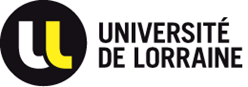 Département L.E.A.MASTER  Technologies de la traductionUn traducteur littéraire à l’aube de l’informatique : l’utopie d’Elmar Tophoven face aux évolutions technologiques de la fin du XXe siècle Solange ARBERMaîtresse de Conférences en études germaniquesà l’Université de Picardie Jules Vernele 21 janvier 2022, 14h-15h30salle A208 Inscription obligatoire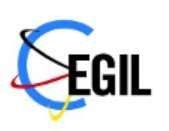 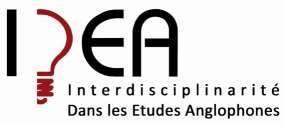 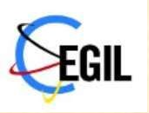 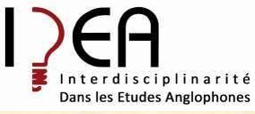 Renseignements et inscriptions : Marc Lacheny : marc.lacheny@univ-lorraine.fr   Vasilica Le Floch : vasilica.le-floch@univ-lorraine.fr